	Утверждаю:ЗаведующийМБДОУ детский сад №8 «Солнышко»____________ Т.Н.ТалалаеваПрофилактика ДДТТМуниципального бюджетного дошкольного образовательного учреждениядетский сад №8 «Солнышко»                                              п. Донская Нива 2018-2020г.Общие сведенияМуниципальное  бюджетное  дошкольное образовательное учреждение детский сад  №8«Солнышко»  Юридический адрес: 346055, Ростовская область,  Тарасовский район, п. Донская Нива,  ул. Школьная,4.Фактический адрес: : 346055, Ростовская область,  Тарасовский район, п. Донская Нива,  ул. Школьная,4.Руководитель МБДОУ :Заведующий                            Талалаева Т.Н. 8(86386)35-9-50 воспитатель                                                    Колчева Е.П.  8(86386)35-9-50Ответственные работники за мероприятия по профилактикедетского травматизма:                     Заведующая МБДОУ Талалаева Т.Н                                                                         тел. 8(86386)35-9-50Воспитатели:                                                          Колчева Е.П.Количество воспитанников:          15 (пятнадцать)     Наличие уголков  по ПДД :         1  разновозрастная группаНаличие  комнаты по БДД:            нетВремя проведения непосредственно образовательной деятельности:согласно расписанию в первой  и второй половине дняТелефоны оперативных служб:  Пожарная часть 01Полиция 02    Скорая помощь  03 Райгаз  04   Организация работы по профилактике детского дорожно-транспортного травматизма        Вопрос организации работы по профилактике детского дорожно-транспортного травматизма на сегодняшний день остаётся одним из самых важных. Это обусловлено трагической статистикой. Необходимо осознавать, что количество несчастных случаев на дороге в нашей стране во много раз превышает показатели развитых стран. А анализ статистических данных о состоянии детского дорожно-транспортного травматизма показал необходимость акцентирования внимания всего педагогического коллектива на такой приоритетной задаче, как охрана жизни и здоровья детей. Решение этой задачи предполагает формирование у воспитанников устойчивых навыков безопасного поведения на улицах и дорогах с помощью изучения Правил дорожного движения и их практической отработки в непосредственно образовательной деятельности  и свободной  деятельности.               Работа по профилактике дорожно-транспортного травматизма в МБДОУ детский сад № 8 «Солнышко» строится согласно утверждённому годовому  плану на 2018-2020 учебный год. Ознакомление детей дошкольного возраста с правилами дорожного движения осуществляется в соответствии с программой Н.Авдеевой, О.Князевой, Р.Стеркиной   «Основы безопасности детей дошкольного возраста»;  проекта программы «Радуга» под редакцией  Е.В. Соловьёва, Т.Н.Доронова, В.В. Гербова.  В учреждении разработаны  нормативная документация и методические разработки по этому направлению:1.Локальная документация: Положение  о  комиссии «За безопасность дорожного движения»2. План работы МБДОУ по профилактике детского дорожно – транспортного травматизма.3.Перспективные планы работы по профилактике ДДТТ в разновозрастной группе.4. Опыт работы  МБДОУ и педагогов.5.Сценарии праздников и развлечений.6.Анкеты, консультации  и рекомендации для родителей по этой теме.7. Плакаты по профилактике ПДД.Эмблема группы: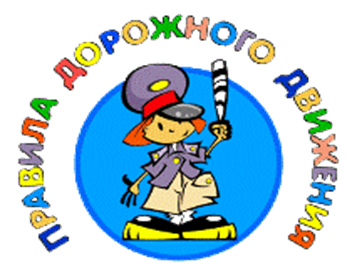 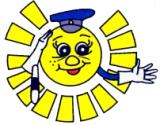    Название группы:«Дорожный патруль»Девиз группы: «Не страшна тому дорога, кто внимателен с дошкольного порога».                                  РЕЧЁВКА- Раз, два!- Три, четыре!- Три, четыре!- Раз, два!- Кто шагает дружно в ряд?- Это мы – ЮПИД отряд!ПДД мы изучаем и ребятам объясняем,Что такое переход,Знать что должен пешеход.К знаньям всех мы призываем,Никогда не унываем!ОТРЯДНАЯ ПЕСНЯ(на мотив «Если с другом вышел в путь»):1 куплет:Если с другом вышел в путь2 разаВеселей дорога.Без друзей меня чуть-чуть,а с друзьями многоПрипев:Что мне снег, что мне знойЧто мне дождик проливной,когда отряд ЮПИД со мной.2 куплет:Не устанем изучать2 разаПравила движеньяИх ребята надо знать 2 разаВсем без исключеньяПрипев:С ПДД мы друзьяНе грозит нам беда,ЮПИД мы на посту всегдаОсновные задачи, над которыми работает коллектив МБДОУ, следующие:Способствовать развитию у детей заинтересованности к изучению правил безопасного поведения на улицах и дорогах.Формировать у детей качественно новых двигательных навыков и бдительного восприятия окружающей обстановки. Развивать у детей способность к предвидению возможной опасности в конкретной меняющейся ситуации и построению адекватного безопасного поведения.     Педагоги  МБДОУ  разрабатывают  тематический план с использованием разнообразных методов и форм ознакомления дошкольников с Правилами дорожного движения; план  работы с родителями,  с детьми; с сотрудниками ГИБДД.   Работа проводится  в системе, постоянно. Она логическим путем входит во все виды детской деятельности  и реализуется через: игру  , воспитание навыков поведения,  , ознакомление с окружающим  , развитие речи,  художественную литературу  , конструирование, изобразительное искусство   ,  музыкальное творчество .       Для разновозрастной группы  определены цели и ориентиры. К одним и тем же вопросам педагоги многократно возвращаются, стимулируя интерес ребят, привлекая к этому виду работы всех участников педагогического процесса: воспитателей,  родителей, сотрудников ГИБДД.         Воспитателями  группы разработаны перспективные планы по ПДД. -  для детей младшего возраста проводится непосредственно образовательная деятельность 1 раз в месяц.  Дидактические игры, прогулки, экскурсии, чтение художественной литературы проводятся в свободной деятельности,  организуются сюжетно – ролевые, настольно – печатные  игры. -   изучение ПДД  с детьми старшего дошкольного возраста проводится в непосредственно образовательной деятельности – 1 раз в неделю (образовательная область «Социально-коммуникативное развитие»), кроме этого проводится непосредственно образовательная деятельность  по рисованию,  аппликации, конструированию ( образовательная область «Художественно-эстетическое развитие»)  согласно календарно – тематическому планированию.  В течение месяца   с воспитанниками   проводятся: дидактические игры, целевые прогулки, беседы, чтение художественной литературы, составление рассказов, организуются сюжетно – ролевые, настольно – печатные  игры, игры с макетом перекрестка, ручной труд, организуются праздники, развлечения, акции, викторины, конкурсы.         Воспитателем  разработаны методические рекомендации по изучению   ПДД, создаются  буклеты, листовки, памятки по ПДД.     При организации работы по формированию  навыков безопасного поведения  ежегодно проводятся каникулярные недели «Каникулы ОБЖ»  Планирование всех видов деятельности ребенка в течение недели объединены одной темой: тематическая непосредственно образовательная деятельность, практикумы на игровой  площадке , практические занятия на моделях «Наш посёлок», «Наша улица», на различных игровых полях, самостоятельное моделирование: составление схем, план своей улицы, маршрутов движения к детскому саду и .т.д.  Дни безопасности проходят под девизом: «Не страшна тому дорога, кто внимателен с дошкольного порога».    В процессе обучения детей Правилам   дорожного движения значительное место отведено практическим формам обучения: наблюдению, экскурсиям, целевым прогулкам, во время которых дети   изучают  на практике  правила для пешеходов,   наблюдают дорожное движение, закрепляют ранееполученные  знания по правильному поведению на дороге.                                               Особую роль в формировании у детей правил безопасного поведения на улице имеют  наглядные   средства обучения. С их помощью воспитатель осуществляет инновационные подходы в данном направлении и реализует поставленные задачи.     В МБДОУ функционирует уголок «Страна Светофория», где воспитанники имеют возможность при помощи игр, наглядных пособий по ПДД  получить знания о правилах дорожного движения в увлекательной и веселой форме.     В МБДОУ организуется такая форма работы с детьми, как проведение автодискотек, где звучат веселые песни, поучительные стихи, загадки о правилах дорожного движения.    Неотъемлемой частью  работы МБДОУ является проведение развлечений по ПДД.      Педагоги МБДОУ  знакомят детей с произведениями художественной литературы, которая эмоционально, ярко, доступно на примерах знакомит с Правилами дорожного движения, культурного общения в транспорте, развивает зрительское и слуховое восприятие, речь детей.   .       В МБДОУ сложилась система взаимодействия дошкольного учреждения по профилактике дорожно-транспортного травматизма с семьями воспитанников.С целью формирования у дошкольников знаний, умений, навыков безопасного поведения на улице в дошкольном образовательном учреждении проводятся следующие формы взаимодействия и общения с родителями:Анкетный опрос родителей показал необходимость продолжения работыв данном направлении:94% родителей придают большое значение изучению Правил дорожного движения. Работа с родителями по данному направлению дает положительные результаты – за годы нашей работы по обучению детей Правилам дорожного движения не было ни одного дорожно-транспортного происшествия, причиной которого было бы нарушение Правил движения нашими воспитанниками.         Педагогический коллектив дошкольного учреждения ищет новые пути создания такой развивающей среды, которая бы расширяла мир детей, стимулировала их разнообразную творческую деятельность.           В группе для детей созданы Уголки дорожного движения.Здесь сосредоточены художественная литература и серии картин, дидактический материал, дидактическое панно. «Лего – конструкторы», крупногабаритный макет улиц со зданиями, дорогой, дорожными знаками, чудо -ковры «Дорожное движение» используются для практического усвоения знаний по правилам дорожного движения.         Имеются пособия и атрибуты для сюжетно-ролевых игр «Изучаем правила дорожного движения», «Улицы посёлка», для настольных игр «Дорожное движение». На настольных и настенных панно моделируются ситуации на дорогах, которые дети решают, тем самым учатся в практической деятельности находить правильные пути решения поставленных задач и знакомятся с правилами дорожного движения.          В группах имеются дидактические игры по безопасности: «Как избежать неприятностей», «Валеология или здоровый малыш», «Малыши – крепыши», а также дидактические игры по изучению ПДД: «Умный шнурок» (дорожные знаки), «Учим дорожные знаки», «Внимание, дорога!» «Азбука пешехода», Вместе с детьми организуются сюжетно – ролевые игры(«Автобус», «Автопарк», «Светофор»), здесь дети в практической деятельности осваивают азы правил поведения на дорогах.       На площадке детского сада с помощью игровых транспортных средств (машины, мотоциклы) в непосредственно образовательной деятельности и в играх дети знакомятся со значениями дорожных знаков и правилами движения.Система взаимодействия МБДОУ с социальными институтами детства         Ведется систематическая работа МБДОУ со средствами массовой информации районной газетой «Родная сторона», газета «Добрая дорога детства» где публикуются  статьи по профилактике дорожно – транспортного травматизма.                                   Организация работы на основании«Положения о комиссии  МБДОУ детский сад №8 «Солнышко»"За безопасность дорожного движения"»1.На основании решения  общего родительского собрания МБДОУ детский сад  №8 «Солнышко», протокол №1 от 10.10.2019года в МБДОУ создана  комиссия «За безопасность дорожного движения», в которую  избраны родители — представители разновозрастной группы МБДОУ. Мацкевич Г.В.Настич Я.А.Могилевская А.А.Заведующая – Талалаева Т.Н.Воспитатель -  Колчева Е.П.Комиссия «За безопасность дорожного движения» избрана сроком на один год.1.2. Комиссию «За безопасность дорожного движения» возглавляет председатель, которого избирали на  заседании члены родительского комитета –  Колчева Е.П.1.3. В своей работе комиссия «За безопасность дорожного движения» руководствуется теми же законами, что и педагогический совет образовательного учреждения, и настоящим Положением.Положениео комиссии  Муниципального бюджетного дошкольного образовательного учреждения  детский сад   №8 «Солнышко»"За безопасность дорожного движения»                                    Общие положения1. Основные задачи и функции 1.1. Совершенствование условий воспитательно – образовательного процесса: — защита интересов детей и их родителей; — совершенствование учебно-материальной базы; — помощь педагогическому коллективу в проведении тематических мероприятий МБДОУ; 1.2. Организация работы с родителями по предупреждению ДДТТ. 1.3. Оказание помощи администрации образовательного учреждения: — в организации и проведении родительских собраний  МБДОУ (по вопросам предупреждения детского дорожно-транспортного травматизма); — в привлечении родителей-профессионалов (водителей, сотрудников ГАИ-ГИБДД и т.д.) к проведению тематических лекций, бесед и экскурсий; 2. Права  комиссии «За безопасность дорожного движения» и организация работы Комиссия «За безопасность дорожного движения» имеет право: 2.1. Обращаться с запросами и предложениями к администрации образовательного учреждения и органам самоуправления и получать информацию о профилактике ДДТТ .2.2. Получать достоверную информацию о решениях, которые принимают администрация и органы самоуправления, касающихся жизни и деятельности всего коллектива дошкольников. 2.3. Обсуждать локальные акты образовательного учреждения по  ПДД.2.4. Посылать благодарственные письма родителям воспитанников МБДОУ за хорошее воспитание ребенка, за активную помощь в проведении массовых мероприятий по БДД . 2.5. Председатель комиссии «За безопасность дорожного движения» является членом педагогического совета образовательного учреждения и имеет право присутствовать и высказывать свою точку зрения на его заседаниях. 2.6. Комиссия вправе поставить вопрос об отзыве из состава и замене членов комиссии, которые не принимают участие в её работе. 2.7. Комиссия «За безопасность дорожного движения» принимает годовой план работы, который согласуется с заведующим образовательного учреждения. 2.8. Комиссия проводит свои заседания в соответствии с годовым планом работы, но не реже одного раза в квартал. 2.9. Решения считаются правомочными, если на заседании присутствовало не менее половины членов комиссии. 2.10. Решения принимаются открытым голосованием, простым большинством голосов. 2.11. Председатель комиссии отчитывается в работе комиссии перед родительским собранием и  педагогическим советом образовательного учреждения. 3. Делопроизводство 3.1. Комиссия «За безопасность дорожного движения» ведет протоколы своих заседаний. Протоколы пишет секретарь, избранный комиссией. 3.2. Протоколы записываются в книге протоколов комиссии. Каждый протокол подписывается председателем комиссии и секретарём. 3.3. Протоколы хранятся в делах образовательного учреждения.Основные направления Программы по профилактике дорожно – транспортного травматизмаСоблюдение правил безопасной жизни должно стать осознанной необходимостью детей дошкольного возраста. Цель:Формирование у детей необходимых умений и навыков, выработка положительных, устойчивых привычек безопасного поведения на улице. Для достижения цели необходимо выполнить задачи:1. Развитие у детей познавательных процессов, необходимых им для правильной и безопасной ориентации на улице;2. Обучение дошкольников дорожной лексике и включение их в самостоятельную творческую работу, позволяющую в процессе выполнения заданий изучить и осознать опасность и безопасность конкретных действий на улицах и дорогах.       3. Сотрудничество, сотворчество и совместная деятельность сотрудников ГИБДД, педагогов, родителей и детей.      4. Повышение уровня компетентности безопасного поведения не только у детей, но и у воспитывающих их взрослых (педагогов, родителей).Программа обучения безопасному поведению на улице является составной частью общей программы воспитания и развития детей.Деятельность детского сада по формированию навыков безопасного поведения на дорогах является комплексной и предусматривает:непосредственное восприятие дорожной среды во время целевых прогулок, где дети наблюдают движение  транспорта и пешеходов, дорожные знаки, светофоры, пешеходные переходы, и т.д;организацию непосредственно образовательной деятельности,  развлечений, бесед на дорожную тематику, обсуждения ситуаций, заучивания стихов, чтения художественных текстов, обсуждения интересных ситуаций;совершенствование предметно-развивающей среды; использование в педагогической практике современных образовательных технологий;повышение компетентности родителей посредством партнёрских взаимоотношений.     Знания закрепляются в играх, развлечениях, соревнованиях, конкурсах.Принципы воспитания и обучения:единство;систематичность и последовательность;наглядность;постепенность;доступность;связь с жизнью.УТВЕРЖДАЮ:Заведующая МБДОУдетский сад № 8 «Солнышко»         _________  Т.Н.Талалаева09 сентября 2019года                                  Планработы комиссии  «За безопасность движения»       МБДОУ детский сад № 8 «Солнышко»                                    на 2019-2020 учебный годСодержание обучения Младший  возраст-Формирование представления об окружающем пространстве, ориентирование в нём.- Знакомство с некоторыми видами транспорта.- Расширение ориентирования в окружающем пространстве.- Знакомство с понятиями «улица», «дорога», с работой водителя, со светофором.- Игра на ориентирование в окружающем пространстве.- Целевые прогулки.Старший возраст-Совершенствование ориентирования в окружающем пространстве, в прилегающей к детскому саду местности.- Знакомство с разными видами транспорта, их особенностями.- Расширение знаний об улице, дороге, перекрёстке, элементарных правилах передвижения по ним.- Правила для пешеходов.- Правила для пассажиров.- Работа светофора.- Соблюдение правил дорожного движения.- Правила движения транспорта.- Работа водителя.- Знакомство с понятиями «перекрёсток», «площадь».- Значение дорожных знаков.- Игры на закрепление правил дорожного движения.- Целевые прогулки.План работы с педагогами, родителями, детьми                                          Методическая  работа                                      с сотрудниками  ОГИБДДПредполагаемый результат         Создание в МБДОУ условий для сознательного изучения детьми ПДД посредством интеграции разнообразных видов деятельности, оснащение предметно-развивающей среды соответствующим оборудованием и пособиями сформирует устойчивый интерес дошкольников, поспособствует приобретению ими полезных навыков и привычек безопасного поведения на улице. Комплексный подход к организации работы детского сада по данному разделу заставит родителей серьёзно задуматься о проблеме детского дорожно-транспортного травматизма, поможет повысить степень их ответственности за своих детейМетодическая база МБДОУ по ПДД.Учебные пособия, газеты по ПДД.Литература:Т. Доронова Программа «Радуга»Н.Авдеева, О.Князева, Р.Стеркина Программа «Основы безопасности детей дошкольного возраста»Е. Я. Хабибулина. Дорожная азбука в детском саду. Санкт-Петербург, Детство –Пресс, 2011 г.Т. Г. Кобзева, И. А. Холодова, Г. С. Александрова. Правила дорожного движения. Волгоград, 2011 гЛ. Б. Поддубная. Правила дорожного движения. Занимательные материалы. Волгоград, 2008 г.Н. А. Извекова, А. Ф. Медведева, Л. Б. Полякова. Правила дорожного движения для детей дошкольного возраста, 2007 г.С. Д. Сажина. Составление рабочих учебных программ для ДОУ. М.Ф.С. Майорова.  Изучаем дорожную азбуку. Перспективное планирование. Москва «Издательство Скрипторий», 2010.Вдовиченко Л.А. Ребенок на улице Цикл занятий для старших дошкольников по обучению правилам дорожного движения. Издательство «ДЕТСТВО – ПРЕСС», Санкт- Петербург, 2009 Т.Н. Гаршышева «Как научить детей ПДД?» Планирование занятий, конспекты, кроссворды, дидактические игры. Издательство Санкт – Петербург ДЕТСТВО – ПРЕСС, 2010. Т.И. Данилова. Программа «Светофор». Обучение детей дошкольного возраста ПДД. Издательство ДЕТСТВО – ПРЕСС, 2009. Газета «Добрая дорога детства»  Диски с записями песен о ПДД Использование компьютера для изучения ПДД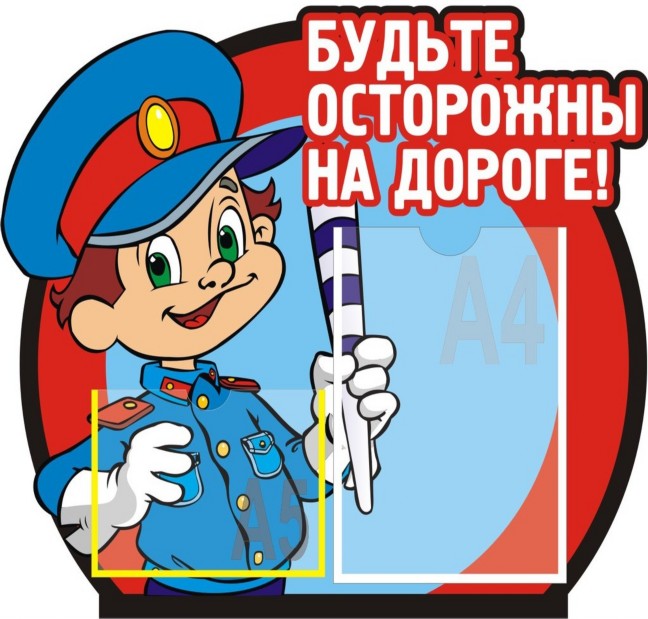 – родительские собрания: «Соблюдаем ПДД», «Безопасность детей – забота и ответственность взрослых» и другие. – беседы с родителями «Берегите юных пассажиров», «Как вести себя, чтобы не случилось беды» с подробным раскрытием причин и условий, приводящих к возникновению дорожно-транспортного происшествия; – консультации для родителей «Безопасность детей – забота и ответственность взрослых», «Как сделать дорогу в детский сад безопасной» и многие другие ;- конкурс частушек «Дорожная мотаня»  для родителей и детей на тему безопасности дорожного движения, который ежегодно проводит музыкальный руководитель.- в уголках для родителей детского сада оформлены папки – передвижки «Советы доктора Айболита»; азбука для родителей «Учим ребенка правилам безопасности», «Причины детского дорожно – транспортного травматизма»– консультации для родителей «Безопасность детей – забота и ответственность взрослых», «Как сделать дорогу в детский сад безопасной» и многие другие ;- конкурс частушек «Дорожная мотаня»  для родителей и детей на тему безопасности дорожного движения, который ежегодно проводит музыкальный руководитель.- в уголках для родителей детского сада оформлены папки – передвижки «Советы доктора Айболита»; азбука для родителей «Учим ребенка правилам безопасности», «Причины детского дорожно – транспортного травматизма»- участие родителей в подготовке и проведении  развлечений, утренников по профилактике дорожно – транспортного травматизма.Утверждаю:ЗаведующийМБДОУ детский сад №8 «Солнышко»____________ Т.Н.ТалалаеваРазработано и принято   на заседании   Протокол   9 сентября 2016 года   № 1                                            УТВЕРЖДАЮ:  Заведующая МБДОУ детский сад № 8 «Солнышко»                                                                                                  _________  Т.Н.Талалаева  МероприятиеОтветственные                                Первый кварталПредседатель      комиссииЧлены комиссии, воспитатели.Председатель      комиссииЧлены комиссии, воспитатели.1Принятие годового плана работы МБДОУ по профилактике ДДТТ.2. Разработка и утверждение Положения о комиссии.3.Участие в акциях, других мероприятиях по профилактике ДДТТ на муниципальном уровне.4. Анкетирование родителей.Председатель      комиссииЧлены комиссии, воспитатели.                              Второй кварталПредседатель      комиссииСостав комиссии,воспитатели     1.Участие в акции по профилактике ДДТТ «Ребёнок- пассажир.» 2.Организация целевых прогулок и экскурсий с детьми, согласномаршрута движения организованных групп детей.3.Участие в акциях, других мероприятиях по профилактике ДДТТ на муниципальном уровне.4.Проведение тематических занятий по ПДД.Председатель      комиссииСостав комиссии,воспитатели                                   Третий кварталПредседатель      комиссииСостав комиссии,Воспитатели.1.Участие в акциях, других мероприятиях по профилактике ДДТТ на муниципальном уровне.2.Подвение итогов работы по ДДТТ на празднике «Красный, жёлтый, зеленый»3.Анкетирование родителей .4.Отчет председателя комиссии на общем родительском собрании и педагогическом совете о проведённых мероприятиях и работе комиссии. 5.Утверждение плана работы на летний период.Председатель      комиссииСостав комиссии,Воспитатели.№п/п           Наименование мероприятийСроки исполненияОтветственныйРабота с педагогамиРабота с педагогамиРабота с педагогамиРабота с педагогами1.Социологическое исследование. Цель: определить уровень умений и знаний детей по правилам безопасного поведения на улицеСентябрь воспитатели2.Инструктаж с педагогическими работниками по охране жизни и здоровья детейСентябрь Воспитатель3.Консультация для воспитателей «Организация непосредственно образовательной деятельности по обучению дошкольников безопасному поведению на улице»Сентябрь Воспитатель4.Составление методических разработок по обучению детей правилам дорожного движенияОктябрь воспитатели5.Семинар – практикум «Лучший уголок безопасности»Ноябрь  Воспитатель6.Смотр – конкурс на лучший уголок безопасности в группах детского садаНоябрь Воспитатель7.Участие сотрудников ГИБДД в совместных мероприятиях, проводимых в ДОУ по профилактике дорожно – транспортного травматизмаВ течение годаГосавтоинспектор, воспитатели.8.Неделя безопасности «Профилактика дорожно – транспортного травматизма» с привлечением сотрудника ГИБДДДекабрь воспитатели.9.Акция социальной направленности «Ребенок-пассажир!» Декабрь воспитатели10.Организация сюжетно-ролевых игр АпрельВоспитатели.11.Консультация для воспитателей «Ребенок на улице»Апрель воспитатель12.Подведение итогов педагогического коллектива по ПДДМай воспитатели13.Приобретение методической литературы по ПДДВ течение годавоспитателиРабота с родителямиРабота с родителямиРабота с родителямиРабота с родителями1.Анкетирование родителей по обучению детей ПДД и профилактике дорожно – транспортного травматизма.СентябрьВоспитатели2.Участие родителей в  оформлении информационных уголков и информационных стендов для детей, макетов, дорожных знаков, знакомящих с ПДДСентябрь - ноябрьВоспитатели, родители3.Участие родителей в пополнении игрового оборудования к сюжетно – ролевым играм по темеВ течение годаВоспитатели, родители4.Привлечение родителей к проведению экскурсий, целевых прогулок к проезжей части.В течение годаВоспитатели5.Викторина по ПДД «Дорога и мы»Декабрь ВоспитательРабота с детьмиРабота с детьмиРабота с детьмиРабота с детьми1.Мониторинг по определению уровня умений и знаний детей по правилам безопасного поведения на дорогахСентябрь Воспитатели2.Уроки безопасности  в каникулярные недели. «Каникулы ОБЖ. Правила дорожного движения»Чтение художественной литературы по темеДидактичесие, подвижные  и сюжетно – ролевые игрыРазвлечения по темеКонкурс и выставка рисунков по темеРассматривание иллюстраций и беседы по темеЭкскурсии и целевые прогулки с профилактическими беседами по ПДДПосещение автодискотеки Просмотр мультфильмовИспользование компьютера. 1 – неделя ноября 2- неделя января4- неделя марта Воспитатели, №п/п                    Наименование мероприятийСроки исполненияОтветственный         Работа с педагогами         Работа с педагогами         Работа с педагогами         Работа с педагогами1.Встреча педагогов МБДОУ с сотрудниками ГИБДД:- планирование совместной работыСентябрь Воспитатели, 2.Участие сотрудников ГИБДД в совместных мероприятиях, проводимых в ДОУ по профилактике дорожно – транспортного травматизмаВ течение годаВоспитатели, 3.Неделя безопасности «Профилактика дорожно – транспортного травматизма»  с привлечением сотрудника ГИБДДДекабрьВоспитатели, 4.Акция социальной  направленности «Ребенок-пассажир!» с привлечением сотрудника ГИБДДДекабрь  воспитатели                                                      Работа с родителями                                                      Работа с родителями                                                      Работа с родителями                                                      Работа с родителями1.Родительское собрание с привлечением сотрудника ГИБДД «Детский травматизм на дороге, причины и меры его предупреждения»Октябрь,январь Воспитатели ,2.Привлечение родителей, инспектора ГИПДД  к проведению экскурсий, целевых прогулок к проезжей части.В течение годаВоспитатели3.Участие сотрудника ГИБДД в семейной гостиной. «Азбука безопасности»Ноябрь, февраль, апрельВоспитатели ,Работа с детьмиРабота с детьмиРабота с детьмиРабота с детьми1.Участие сотрудников ГИБДД  в  беседах, праздниках и развлечениях, игровой  деятельности. Целевые прогулки, экскурсии.В течение годаВоспитатели ,Госавтоинспектор 